Title of the Project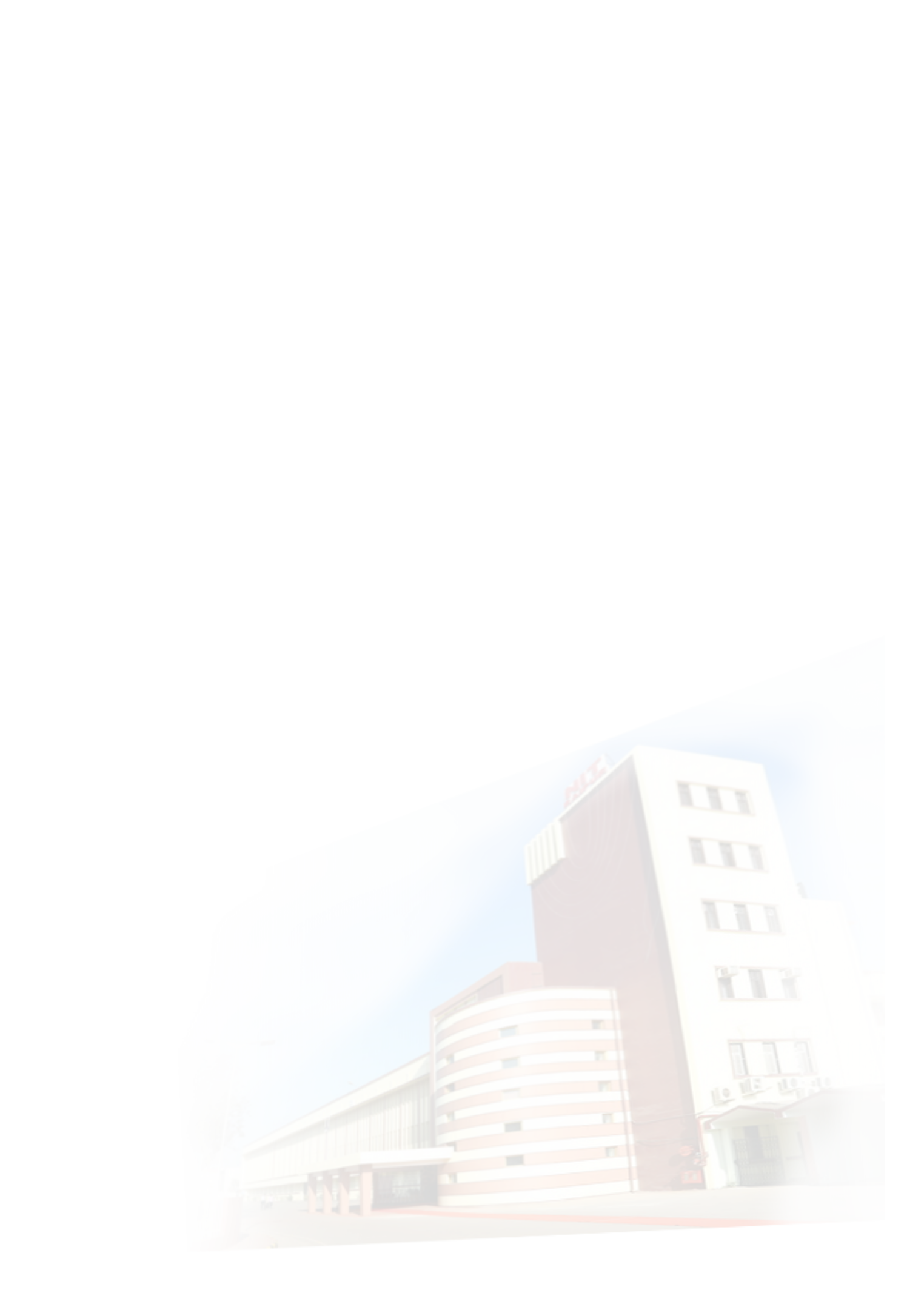 A project report submitted in the fulfilment of the requirement for the award of the degree of  Master of Computer Applications (MCA)Submitted byStudent NameRoll No: xxxxxxxxxxxMCA- VI Semester(Session: 2021-2022)Submitted toName of HoDHeadDepartment of Computer ApplicationsNational Institute of Technology RaipurInternal Faculty NameInternal Guide Department of Computer ApplicationsNational Institute of Technology RaipurName of the MentorExternal Guide DesignationCompany name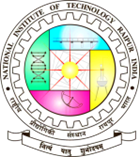 Department of Computer ApplicationsNational Institute of Technology (NIT), RaipurContentsCertificate from HOD, NIT RaipurCertificate from Internal and External ExaminerDeclarationCertificate from Organization (or Joining Letter)AcknowledgementTable of Content (INDEX)List of TablesList of FiguresAbstract (Keywords—component, formatting, style, styling, insert (key words)) Report should consist of the following sections:Instructions:Try to elaborate/explain all the details with figures/diagrams.Do not copy the written contents from the Books; Write the contents in your own words.Explain only those modules in which you worked on the Project.The same template will be used for Physical Project Report. Internal and External Marks are given on the basis of the above points.Formatting InstructionsNumbering/ Bullets: Sections are to be numbered. In case of itemize bullets can be used.1.1 1.2 						1.2.1 		1.2.2 OrBibliography: [1]	G. Eason, B. Noble, and I. N. Sneddon, “On certain integrals of Lipschitz-Hankel type involving products of Bessel functions,” Phil. Trans. Roy. Soc. London, vol. A247, pp. 529–551, April 1955. (references)[2]	J. Clerk Maxwell, A Treatise on Electricity and Magnetism, 3rd ed., vol. 2. Oxford: Clarendon, 1892, pp.68–73.[3]	I. S. Jacobs and C. P. Bean, “Fine particles, thin films and exchange anisotropy,” in Magnetism, vol. III, G. T. Rado and H. Suhl, Eds. New York: Academic, 1963, pp. 271–350.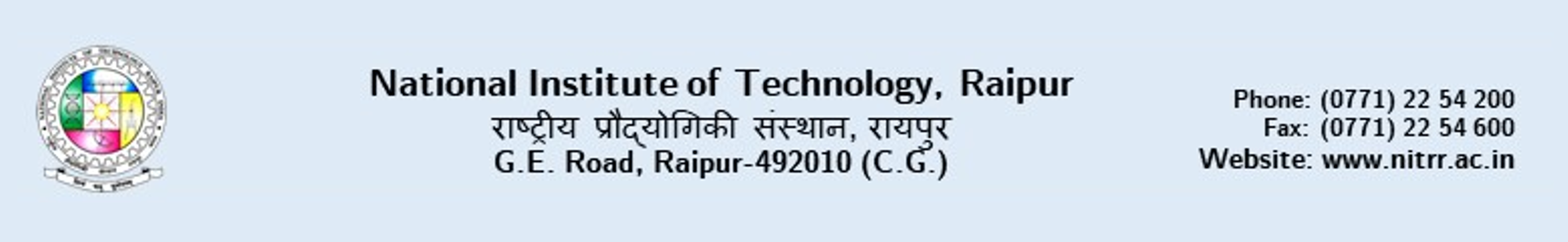 BONAFIDE CERTIFICATE BY HEAD OF THE DEPARTMENTThis is to certify that Mr. ______<Student Name>___________ a student of the Department of Computer Applications, National Institute of Technology, Raipur, Roll No. _<Roll Number>___, has carried out the project taring at ___<Organization name>__ as partial fulfillment of the requirement for the award of the degree of Master of Computer Applications.H/She has worked in the project entitled ________<Project title>________. His/Her performance and conduct have been found to be good.This certificate issued by the undersigned does not cover my responsibility regarding the statements made and work carried out by the concerned student. The current dissertation is hereby being forwarded for evaluation for the purpose for which it has been submitted.Place: Raipur                                                                                                 	  (Signature)Date:                                                                                         		 Head of the Department	CERTIFICATE OF APPROVALThe forgoing project entitled <Project title> is hereby approved as a creditable study of the research topic and has been presented in a satisfactory manner to warrant its acceptance as perquisites to the degree for which it has been submitted. This certificate issued by the undersigned does not cover my responsibility regarding the statements made and work carried out by the concerned students. The current dissertation is hereby being forwarded for evaluation for the purpose for which it has been submitted.Place: Raipur                                                                                            			 (Signature)Date:_________________( Internal Examiner )   ________________                                                                   (External Examiner)DECLARATIONI hereby declare that the project <Project Title> is submitted in partial fulfillment for the award of the degree of Master of Computer Applications, the final semester in National Institute of Technology, Raipur, is an authentic record of my own work carried out under the guidance of <Mentor name, Designation, Organization name>. The matter embodied in this project has not been submitted for the award of any other degree or diploma.Place: Raipur Date:                                                                                          				  Student nameRoll No: MCA-VI Semester(Session: 2021-2022)NIT RaipurTable of Content (INDEX)List of TablesList of FiguresProject titleAbstract:Keywords—component, formatting, style, styling, insertSl. No.Section NameSub sections1IntroductionIntroduction to the problem/ related works/ Motivation2Project Overview Problem definition, Contribution, outcomes3System model Software/Design/ Architecture/ hardware/ libraries/ platform4MethodologyAlgorithm/ proposed method5ImplementationFlow Chart/ DFD/ ER-Diagram/ Code/Simulation6Results and discussionOutcomes/ Experimental results/ Graph representations7Conclusion and Future work conclusion with future direction of this project8BibliographyReferencesFormatFont nameFont TypeFont sizeSection HeadingCalibri Light (Headings), Bold18Sub heading Calibri Light (Headings), Bold16Sub-sub heading Calibri Light (Headings), Bold14Mathematical notation Cambria Mathitalic12Text BodyCalibri (Body)Normal11Sl. No.Section NameSub sections1IntroductionIntroduction to the problem/ related works/ Motivation2Project Overview Problem definition, Contribution, outcomes3System model Software/Design/ Architecture/ hardware/ libraries/ platform4MethodologyAlgorithm/ proposed method5ImplementationFlow Chart/ DFD/ ER-Diagram/ Code/Simulation6Results and discussionOutcomes/ Experimental results/ Graph representations7Conclusion and Future work conclusion with future direction of this project8BibliographyReferences